Утверждена минимальная норма доходности инвестированного капитала для расчета тарифов в области обращения с твердыми коммунальными отходами с применением метода доходности инвестированного капитала, на долгосрочный период регулирования с началом долгосрочного периода регулирования в 2021 годуВ номинальном выражении минимальная норма доходности составляет:в первом году долгосрочного периода регулирования - 3,80%;во втором году долгосрочного периода регулирования - 7,59%;в третьем году долгосрочного периода регулирования - 10,59%.Также установлена минимальная норма доходности инвестированного капитала для расчета тарифов в области обращения с твердыми коммунальными отходами с применением метода доходности инвестированного капитала, на долгосрочный период регулирования с началом долгосрочного периода регулирования в 2021 году, в номинальном выражении в размере 10,59%.Документ предоставлен КонсультантПлюс
Зарегистрировано в Минюсте России 30 ноября 2020 г. N 61157ФЕДЕРАЛЬНАЯ АНТИМОНОПОЛЬНАЯ СЛУЖБАПРИКАЗот 28 октября 2020 г. N 1046/20ОБ УТВЕРЖДЕНИИ МИНИМАЛЬНОЙ НОРМЫДОХОДНОСТИ ДЛЯ РАСЧЕТА ТАРИФОВ В ОБЛАСТИ ОБРАЩЕНИЯС ТВЕРДЫМИ КОММУНАЛЬНЫМИ ОТХОДАМИ С ПРИМЕНЕНИЕМ МЕТОДАДОХОДНОСТИ ИНВЕСТИРОВАННОГО КАПИТАЛА НА ДОЛГОСРОЧНЫЙ ПЕРИОДРЕГУЛИРОВАНИЯ С НАЧАЛОМ ДОЛГОСРОЧНОГО ПЕРИОДАРЕГУЛИРОВАНИЯ В 2021 ГОДУВ соответствии с пунктом 85 Основ ценообразования в области обращения с твердыми коммунальными отходами, утвержденных постановлением Правительства Российской Федерации от 30.05.2016 N 484 "О ценообразовании в области обращения с твердыми коммунальными отходами" (Собрание законодательства Российской Федерации, 2016, N 23, ст. 3331; 2019, N 45, ст. 6349), приказываю:1. Утвердить минимальную норму доходности инвестированного капитала для расчета тарифов в области обращения с твердыми коммунальными отходами с применением метода доходности инвестированного капитала, созданного до перехода к регулированию тарифов с применением метода доходности инвестированного капитала, на долгосрочный период регулирования с началом долгосрочного периода регулирования в 2021 году, в номинальном выражении в следующих размерах:в первом году долгосрочного периода регулирования - 3,80%;во втором году долгосрочного периода регулирования - 7,59%;в третьем году долгосрочного периода регулирования - 10,59%.2. Утвердить минимальную норму доходности инвестированного капитала для расчета тарифов в области обращения с твердыми коммунальными отходами с применением метода доходности инвестированного капитала, созданного после перехода к регулированию тарифов с применением метода доходности инвестированного капитала, на долгосрочный период регулирования с началом долгосрочного периода регулирования в 2021 году, в номинальном выражении в размере 10,59%.3. Контроль за исполнением настоящего приказа возложить на заместителя руководителя ФАС России В.Г. Королева.Временно исполняющийобязанности руководителяА.Ю.ЦАРИКОВСКИЙ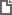 Приказ ФАС России от 28.10.2020 N 1046/20
"Об утверждении минимальной нормы доходности для расчета тарифов в области обращения с твердыми коммунальными отходами с применением метода доходности инвестированного капитала на долгосрочный период регулирования с началом долгосрочного периода регулирования в 2021 году"
Зарегистрировано в Минюсте России 30.11.2020 N 61157.